от 14 декабря 2022 года									       № 473-рО проведении смотра-конкурса на лучшее праздничное оформление предприятий, организаций и учреждений к Новому 2023 году и Рождеству ХристовуВ целях организации праздничного оформления городского округа город Шахунья Нижегородской области, создания праздничного новогоднего настроения у населения, повышения эстетической выразительности фасадов, входных зон предприятий, организаций и учреждений и прилегающих к ним территорий в преддверии новогодних праздников:1. Утвердить прилагаемое Положение о смотре-конкурсе на лучшее праздничное оформление предприятий, организаций и учреждений к Новому 2023 году и  Рождеству Христову.2. Утвердить прилагаемый состав конкурсной комиссии по подведению итогов смотра-конкурса на лучшее праздничное оформление предприятий, организаций и учреждений к Новому 2023 году и  Рождеству Христову.3. Начальнику общего отдела администрации городского округа город Шахунья Нижегородской области обеспечить размещение настоящего распоряжения на официальном сайте администрации  городского округа город Шахунья Нижегородской области и в газете «Знамя труда».4. Расходы произвести по коду бюджетной классификации 487 0801 0850525220 244 349 000 0000000000 000.5. Контроль за исполнением  настоящего  распоряжения  возложить на  первого 
заместителя главы администрации городского округа город Шахунья Нижегородской области Серова А.Д.Глава местного самоуправлениягородского округа город Шахунья							   О.А.Дахно                                                                                   Утвержденораспоряжением администрациигородского округа город Шахуньяот 14.12.2022 г. № 473-рПОЛОЖЕНИЕо смотре-конкурсе на лучшее праздничное оформление предприятий, 
организаций и учреждений к Новому 2023 году и Рождеству Христову1. Настоящее Положение определяет порядок и условия организации и проведения смотра-конкурса на лучшее праздничное оформление предприятий, организаций и учреждений всех форм собственности, расположенных на территории городского округа город Шахунья Нижегородской области к  Новому 2023 году и  Рождеству Христову.2. Смотр - конкурс на лучшее праздничное оформление фасадов зданий и территорий предприятий, организаций и учреждений (далее смотр - конкурс) проводится в целях:- улучшения архитектурно-художественного облика и выразительности существующей застройки в преддверии новогодних праздников;- создания праздничной атмосферы для жителей и гостей городского округа город Шахунья Нижегородской области в предновогодние дни, новогодние и рождественские праздники, повышения эстетической культуры населения;- повышение уровня торгового и бытового обслуживания населения городского округа город Шахунья Нижегородской области;- привлечения собственников зданий на выполнение работ по праздничному оформлению фасадов зданий и прилегающих к ним территорий;-  выявления лучших исполнителей образного, цветового и светового решения в оформлении фасадов зданий и закрепленных территорий организаций, учреждений, предприятий  и организаций всех форм собственности  в преддверии празднования Нового 2023 года и Рождества Христова.Организатором смотра-конкурса является администрация городского округа город Шахунья Нижегородской области.4. Участниками смотра-конкурса могут быть организации и учреждения независимо от организационно-правовой формы, промышленные предприятия, индивидуальные предприниматели, государственные, муниципальные, образовательные, культурные и дошкольные учреждения, предприятия потребительского рынка и услуг, учреждения социальной сферы и здравоохранения, банки, осуществляющие деятельность на территории городского округа город Шахунья  (далее - организации), частные домовладения.5. Смотр-конкурс проводится с момента опубликования настоящего распоряжения в газете «Знамя труда» по 10 января 2023 года.6. Конкурсная комиссия до 10 января 2023 осуществляет осмотр всех объектов, участвующих в конкурсе.7. Смотр-конкурс проводится по следующим номинациям:7.1. Лучшее оформление фасадов зданий и прилегающих к ним территорий предприятий в сфере бизнеса (промышленные предприятия, предприятия потребительского рынка и услуг; предприятия жилищно-коммунального хозяйства);7.2. Лучшее оформление фасадов зданий и прилегающих к ним территорий образовательных учреждений;7.3. Лучшее оформление фасадов зданий и прилегающих к ним территорий учреждений социальной сферы (учреждения здравоохранения, учреждения культуры и физкультурно-оздоровительного комплекса, государственные учреждения и учреждения финансовой сферы);7.4. Лучшее оформление населенных пунктов городского округа город Шахунья (учреждения здравоохранения, учреждения культуры и физкультурно-оздоровительного комплекса, государственные учреждения и учреждения финансовой сферы);7.5. Лучшее оформление частного домовладения.Новогоднее оформление должно быть выполнено с применением современных технологий, материалов, светотехнических средств, декорированием деревьев, расположенных на прилегающей территории или вблизи предприятия, размещением снаружи ростовых кукол, ледяных или снежных фигур новогодних и сказочных персонажей.8. Критерии оценки.Основными критериями при подведении итогов смотра-конкурса в номинации «Лучшее новогоднее оформление фасадов зданий и прилегающих к ним территорий» являются:8.1. Оформление фасадов:-  внешнее санитарно-техническое состояние и содержание конкурсного объекта;- наличие наибольшего количества различных праздничных светотехнических элементов и иных средств новогоднего и рождественского оформления фасадов конкурсных объектов;-  художественная выразительность, оригинальность в оформлении фасадов здания;8.2. Оформление прилегающей территории:- наличие тематического новогоднего и рождественского оформления на прилегающей территории (снежные, ледяные, иные скульптуры и другая новогодняя атрибутика, в том числе фигура-символ 2023 года).9. Порядок подведения итогов смотра-конкурса9.1. Подведение итогов смотра-конкурса на лучшее новогоднее оформление фасадов зданий и территорий осуществляется конкурсной комиссией до 20 января 2023 года.9.2. Заседание Комиссии считается правомочным, если на нем присутствуют не менее 2/3 членов Комиссии. Решения Комиссии принимаются простым большинством голосов. В случае равенства голосов право решающего голоса имеет председатель Комиссии. Результаты смотра-конкурса оформляются протоколом, который подписывается членами Комиссии.9.3. Комиссия определяет победителя Конкурса в каждой из 5 номинаций.9.4. Комиссия проводит оценку конкурсных объектов:в номинации «Лучшее новогоднее оформление фасадов зданий и прилегающих к ним территорий, населенных пунктов, частного домовладения» по всем критериям, указанным в разделе 8.1. и 8.2 настоящего Положения, по 10-бальной системе:- за внешнее санитарно-техническое состояние и содержание конкурсного 
объекта – от 0 до 10 баллов;- за наличие различных светотехнических элементов и иных средств новогоднего и рождественского оформления – от 0 до 10 баллов;- за оригинальность оформления фасада – от 0 до 10 баллов;- за оформление прилегающей территории – от 0 до 10 баллов;9.5. Призовой фонд смотра-конкурса составляет 50 000 рублей;9.6. Победитель смотра-конкурса в каждой номинации награждается  подарочным сертификатом на сумму 10 000 рублей и грамотой. Участники, занявшие  2-е и 3-е место, награждаются благодарственными письмами администрации городского округа город Шахунья Нижегородской области.____________________Утвержденраспоряжением администрациигородского округа город  Шахуньяот 14.12.2022 г. № 473-рСОСТАВконкурсной комиссииСеров А.Д.               - первый заместитель  главы администрации городского                                  округа город Шахунья, председатель конкурсной комиссии;Софронов Ю. А.      - заместитель главы администрации, начальник Управления по                                       работе с территориями и благоустройству администрации                                     городского округа город Шахунья, заместитель председателя                                       конкурсной комиссии;Новикова Н.С.          – ведущий специалист технического отдела Управления по работе                                      с территориями и благоустройству администрации городского                                     округа город Шахунья, секретарь конкурсной комиссии                                     (по согласованию). Члены комиссии:__________________________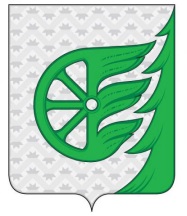 Администрация городского округа город ШахуньяНижегородской областиР А С П О Р Я Ж Е Н И ЕШляков А.А.Уткин Р.С.Баранов С.А.Горева Н.А.Кузнецов А.Г.Багерян А.Г.Епифанова Н.Н.Щербак А.С.Дронов М.Л.Догадин В.В.           - начальник общего отдела администрации  городского округа город  Шахунья;- начальник сектора по поддержке малого бизнеса и развития предпринимательства администрации  городского округа город  Шахунья- начальник Управления сельского хозяйства администрации  городского округа город Шахунья; - начальник Управления промышленности, транспорта, связи, ЖКХ, энергетики и архитектурной деятельности администрации  городского округа город Шахунья; - директор Муниципального казенного учреждения культуры «Центр организационно-методической работы учреждений культуры городского округа город Шахунья Нижегородской области»;- начальник Управления образования администрации  городского округа город Шахунья;- директор Государственного казенного учрежденияНижегородской области «Управление социальной защиты населения городского округа город Шахунья» (по согласованию);- главный специалист технического отдела Управления по работе с территориями и благоустройству администрации городского округа город Шахунья (по согласованию);- начальник Сявского территориального отдела администрации городского округа город Шахунья;- начальник Вахтанского территориального отдела администрации городского округа город Шахунья